Supplementary Figure 1 Receiving operating characteristic with area under the curve for derivation and validation cohort using three age group categories (AUC, Area Under the Curve)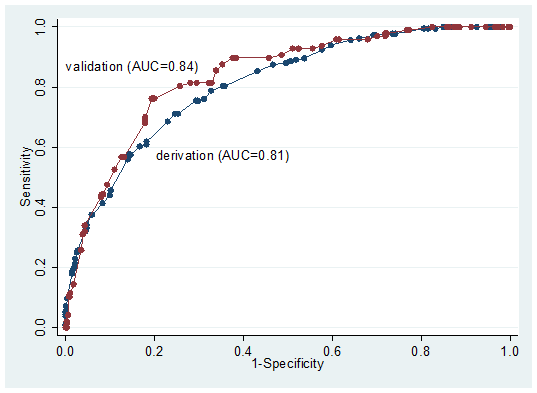 